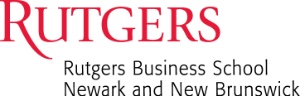 EVALUATION 53rd World Continuous Auditing & Reporting Symposium November 5, 2022Thank you for attending the 53rd WCARS.Please give us your ratings of the program content and speaker presentations on these forms. We will also appreciate additional comments that you wish to share to help us enhance future Rutgers seminars and workshops.Thank you for your input!EVALUATION53rd WCARSNovember 5, 2022Please rate our presenters:ExcellentVery GoodGoodFairPoorN/A1Were the stated learning objectives met?2Did you find the sessions interesting and well presented?3Were the speakers knowledgeable, organized, enthusiastic and well prepared?4How would you assess the quality and usefulness of the handout materials?5Were the program materials relevant and did they contribute to the achievement of the learning objectives?6Was adequate time allotted for learning activity?7How would you rate the food and meeting rooms where the sessions were held?8Were the stated prerequisite requirements appropriate and sufficient?   .Circle:    Yes     or      No:Circle:    Yes     or      No:Circle:    Yes     or      No:Circle:    Yes     or      No:Circle:    Yes     or      No:Additional Comments:________________________________________________________________________________Name & Contact information (Optional)                                      Additional Comments:________________________________________________________________________________Name & Contact information (Optional)                                      Additional Comments:________________________________________________________________________________Name & Contact information (Optional)                                      Additional Comments:________________________________________________________________________________Name & Contact information (Optional)                                      Additional Comments:________________________________________________________________________________Name & Contact information (Optional)                                      Additional Comments:________________________________________________________________________________Name & Contact information (Optional)                                      Additional Comments:________________________________________________________________________________Name & Contact information (Optional)                                      Additional Comments:________________________________________________________________________________Name & Contact information (Optional)                                      Topics/SpeakersLowHighSession 1: Name:“What is associated with fraud? Using textual analysis to detect healthcare fraud: evidence from a UK healthcare sector audit report”“Continuous Monitoring with Machine Learning and Interactive Data Visualization: An Application to a Healthcare Payroll Process”Dr. Dan Palmon, Meng Yan, Amir Michael, Maria Zhang, Hilal Atasoy123456Session 2: Name:SME profiles prone to earnings manipulation: a hybrid model based on cluster analysis and decision trees”Susana Fernandes123456Session 3: Name:“Adversarial Learning of Deepfakes in Accounting”Marco Schreyer123456Session 4: Name:“IoT as Audit Evidence: A Reasonable Assurance Framework”Dr. Deniz Appelbaum, Dr. Rob Nehmer, Dr. Zamil Al-Zamil123456Session 5: Name:“Is Audit Outlier Detection?”Dr. Kogan D. Alexander, Hanxin Hu, Hanchi Gu, Qing Huang, Danyang Wei123456Session 6: Name:“Continuous Monitoring/ Assurance and Visualization; a new paradigm?”  "Continuous Monitoring with Interactive Data Visualization: Case Study in the Governmental Payroll System using Power BI.”"Continuous Audit with Visual Analytics using Tableau (TMB Project)- Visual Analytics and the Visual Audit”Miklos A. Vasarhelyi, Heejae Lee, Lu Zhang, Qi Liu123456Session 7: Name:“ESG and Technology in measurement and assurance”Dr. Ann Medinetz, Meehyun Kim, Nichole Li, Lanxin Jiang, Yu Gu, Steven Katz123456Session 8: Name:“Auditors Scan News Headlines? The Prophetic Vision for Going-Concern Opinions”Dr. Deniz Appelbaum, Dr. Huijue Kelly Duan, Hanxin Hu, Dr. Ting (Sophia) SunSession 7: Name:“Current Research”AI Applications in Accounting and AuditA blockchain-enabled continuous auditing framework“Auditors' Going Concern Opinions (GCOs) Are Noisy and Biased – How Can We Improve Them?”Qing Huang, Lanxin Jiang, Yu Gu, Dr. Huijue Kelly Duan, Miklos A. Vasarhelyi, Dr. Chanyuan Abigail Zhang, Jumi Kim123456